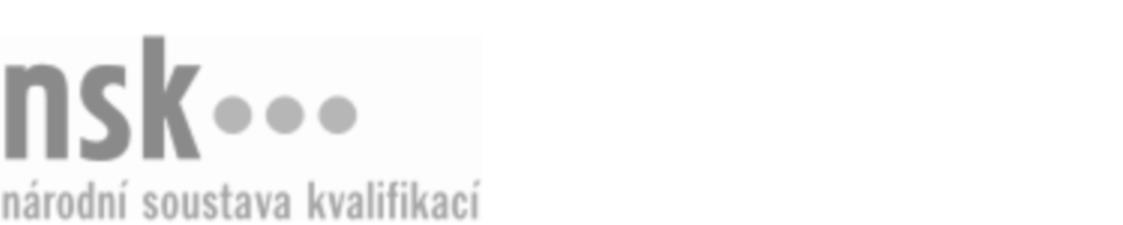 Další informaceDalší informaceDalší informaceDalší informaceDalší informaceDalší informacePracovník/pracovnice poštovní přepravy I (kód: 37-021-H) Pracovník/pracovnice poštovní přepravy I (kód: 37-021-H) Pracovník/pracovnice poštovní přepravy I (kód: 37-021-H) Pracovník/pracovnice poštovní přepravy I (kód: 37-021-H) Pracovník/pracovnice poštovní přepravy I (kód: 37-021-H) Pracovník/pracovnice poštovní přepravy I (kód: 37-021-H) Pracovník/pracovnice poštovní přepravy I (kód: 37-021-H) Autorizující orgán:Autorizující orgán:Ministerstvo průmyslu a obchoduMinisterstvo průmyslu a obchoduMinisterstvo průmyslu a obchoduMinisterstvo průmyslu a obchoduMinisterstvo průmyslu a obchoduMinisterstvo průmyslu a obchoduMinisterstvo průmyslu a obchoduMinisterstvo průmyslu a obchoduMinisterstvo průmyslu a obchoduMinisterstvo průmyslu a obchoduSkupina oborů:Skupina oborů:Doprava a spoje (kód: 37)Doprava a spoje (kód: 37)Doprava a spoje (kód: 37)Doprava a spoje (kód: 37)Doprava a spoje (kód: 37)Povolání:Povolání:Pracovník poštovní přepravy IPracovník poštovní přepravy IPracovník poštovní přepravy IPracovník poštovní přepravy IPracovník poštovní přepravy IPracovník poštovní přepravy IPracovník poštovní přepravy IPracovník poštovní přepravy IPracovník poštovní přepravy IPracovník poštovní přepravy IKvalifikační úroveň NSK - EQF:Kvalifikační úroveň NSK - EQF:33333Platnost standarduPlatnost standarduPlatnost standarduPlatnost standarduPlatnost standarduPlatnost standarduPlatnost standarduStandard je platný od: 21.10.2022Standard je platný od: 21.10.2022Standard je platný od: 21.10.2022Standard je platný od: 21.10.2022Standard je platný od: 21.10.2022Standard je platný od: 21.10.2022Standard je platný od: 21.10.2022Pracovník/pracovnice poštovní přepravy I,  28.03.2024 11:24:18Pracovník/pracovnice poštovní přepravy I,  28.03.2024 11:24:18Pracovník/pracovnice poštovní přepravy I,  28.03.2024 11:24:18Pracovník/pracovnice poštovní přepravy I,  28.03.2024 11:24:18Pracovník/pracovnice poštovní přepravy I,  28.03.2024 11:24:18Strana 1 z 2Další informaceDalší informaceDalší informaceDalší informaceDalší informaceDalší informaceDalší informaceDalší informaceDalší informaceDalší informaceDalší informaceDalší informaceDalší informaceObory vzděláníObory vzděláníObory vzděláníObory vzděláníObory vzděláníObory vzděláníObory vzděláníK závěrečné zkoušce z oboru vzdělání Manipulant poštovního provozu a přepravy (kód: 37-51-H/01) lze být připuštěn po předložení osvědčení o získání některé z uvedených skupin profesních kvalifikací:K závěrečné zkoušce z oboru vzdělání Manipulant poštovního provozu a přepravy (kód: 37-51-H/01) lze být připuštěn po předložení osvědčení o získání některé z uvedených skupin profesních kvalifikací:K závěrečné zkoušce z oboru vzdělání Manipulant poštovního provozu a přepravy (kód: 37-51-H/01) lze být připuštěn po předložení osvědčení o získání některé z uvedených skupin profesních kvalifikací:K závěrečné zkoušce z oboru vzdělání Manipulant poštovního provozu a přepravy (kód: 37-51-H/01) lze být připuštěn po předložení osvědčení o získání některé z uvedených skupin profesních kvalifikací:K závěrečné zkoušce z oboru vzdělání Manipulant poštovního provozu a přepravy (kód: 37-51-H/01) lze být připuštěn po předložení osvědčení o získání některé z uvedených skupin profesních kvalifikací:K závěrečné zkoušce z oboru vzdělání Manipulant poštovního provozu a přepravy (kód: 37-51-H/01) lze být připuštěn po předložení osvědčení o získání některé z uvedených skupin profesních kvalifikací:K závěrečné zkoušce z oboru vzdělání Manipulant poštovního provozu a přepravy (kód: 37-51-H/01) lze být připuštěn po předložení osvědčení o získání některé z uvedených skupin profesních kvalifikací: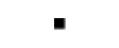 Poštovní doručovatel/doručovatelka (kód: 37-017-H)Poštovní doručovatel/doručovatelka (kód: 37-017-H)Poštovní doručovatel/doručovatelka (kód: 37-017-H)Poštovní doručovatel/doručovatelka (kód: 37-017-H)Poštovní doručovatel/doručovatelka (kód: 37-017-H)Poštovní doručovatel/doručovatelka (kód: 37-017-H)Poštovní doručovatel/doručovatelka (kód: 37-017-H)Poštovní doručovatel/doručovatelka (kód: 37-017-H)Poštovní doručovatel/doručovatelka (kód: 37-017-H)Poštovní doručovatel/doručovatelka (kód: 37-017-H)Poštovní doručovatel/doručovatelka (kód: 37-017-H)Poštovní doručovatel/doručovatelka (kód: 37-017-H)Pracovník/pracovnice poštovní přepážky (kód: 37-019-H)Pracovník/pracovnice poštovní přepážky (kód: 37-019-H)Pracovník/pracovnice poštovní přepážky (kód: 37-019-H)Pracovník/pracovnice poštovní přepážky (kód: 37-019-H)Pracovník/pracovnice poštovní přepážky (kód: 37-019-H)Pracovník/pracovnice poštovní přepážky (kód: 37-019-H)Pracovník/pracovnice poštovní přepravy I (kód: 37-021-H)Pracovník/pracovnice poštovní přepravy I (kód: 37-021-H)Pracovník/pracovnice poštovní přepravy I (kód: 37-021-H)Pracovník/pracovnice poštovní přepravy I (kód: 37-021-H)Pracovník/pracovnice poštovní přepravy I (kód: 37-021-H)Pracovník/pracovnice poštovní přepravy I (kód: 37-021-H)Pracovník/pracovnice vnitřní poštovní služby II (kód: 37-020-H)Pracovník/pracovnice vnitřní poštovní služby II (kód: 37-020-H)Pracovník/pracovnice vnitřní poštovní služby II (kód: 37-020-H)Pracovník/pracovnice vnitřní poštovní služby II (kód: 37-020-H)Pracovník/pracovnice vnitřní poštovní služby II (kód: 37-020-H)Pracovník/pracovnice vnitřní poštovní služby II (kód: 37-020-H)Úplné profesní kvalifikaceÚplné profesní kvalifikaceÚplné profesní kvalifikaceÚplné profesní kvalifikaceÚplné profesní kvalifikaceÚplné profesní kvalifikaceÚplné profesní kvalifikaceÚplnou profesní kvalifikaci Operátor poštovního provozu (kód: 37-99-H/04) lze prokázat předložením osvědčení o získání některé z uvedených skupin profesních kvalifikací:Úplnou profesní kvalifikaci Operátor poštovního provozu (kód: 37-99-H/04) lze prokázat předložením osvědčení o získání některé z uvedených skupin profesních kvalifikací:Úplnou profesní kvalifikaci Operátor poštovního provozu (kód: 37-99-H/04) lze prokázat předložením osvědčení o získání některé z uvedených skupin profesních kvalifikací:Úplnou profesní kvalifikaci Operátor poštovního provozu (kód: 37-99-H/04) lze prokázat předložením osvědčení o získání některé z uvedených skupin profesních kvalifikací:Úplnou profesní kvalifikaci Operátor poštovního provozu (kód: 37-99-H/04) lze prokázat předložením osvědčení o získání některé z uvedených skupin profesních kvalifikací:Úplnou profesní kvalifikaci Operátor poštovního provozu (kód: 37-99-H/04) lze prokázat předložením osvědčení o získání některé z uvedených skupin profesních kvalifikací:Úplnou profesní kvalifikaci Operátor poštovního provozu (kód: 37-99-H/04) lze prokázat předložením osvědčení o získání některé z uvedených skupin profesních kvalifikací:Poštovní doručovatel/doručovatelka (kód: 37-017-H)Poštovní doručovatel/doručovatelka (kód: 37-017-H)Poštovní doručovatel/doručovatelka (kód: 37-017-H)Poštovní doručovatel/doručovatelka (kód: 37-017-H)Poštovní doručovatel/doručovatelka (kód: 37-017-H)Poštovní doručovatel/doručovatelka (kód: 37-017-H)Poštovní doručovatel/doručovatelka (kód: 37-017-H)Poštovní doručovatel/doručovatelka (kód: 37-017-H)Poštovní doručovatel/doručovatelka (kód: 37-017-H)Poštovní doručovatel/doručovatelka (kód: 37-017-H)Poštovní doručovatel/doručovatelka (kód: 37-017-H)Poštovní doručovatel/doručovatelka (kód: 37-017-H)Pracovník/pracovnice poštovní přepážky (kód: 37-019-H)Pracovník/pracovnice poštovní přepážky (kód: 37-019-H)Pracovník/pracovnice poštovní přepážky (kód: 37-019-H)Pracovník/pracovnice poštovní přepážky (kód: 37-019-H)Pracovník/pracovnice poštovní přepážky (kód: 37-019-H)Pracovník/pracovnice poštovní přepážky (kód: 37-019-H)Pracovník/pracovnice poštovní přepravy I (kód: 37-021-H)Pracovník/pracovnice poštovní přepravy I (kód: 37-021-H)Pracovník/pracovnice poštovní přepravy I (kód: 37-021-H)Pracovník/pracovnice poštovní přepravy I (kód: 37-021-H)Pracovník/pracovnice poštovní přepravy I (kód: 37-021-H)Pracovník/pracovnice poštovní přepravy I (kód: 37-021-H)Pracovník/pracovnice vnitřní poštovní služby II (kód: 37-020-H)Pracovník/pracovnice vnitřní poštovní služby II (kód: 37-020-H)Pracovník/pracovnice vnitřní poštovní služby II (kód: 37-020-H)Pracovník/pracovnice vnitřní poštovní služby II (kód: 37-020-H)Pracovník/pracovnice vnitřní poštovní služby II (kód: 37-020-H)Pracovník/pracovnice vnitřní poštovní služby II (kód: 37-020-H)Pracovník/pracovnice poštovní přepravy I,  28.03.2024 11:24:18Pracovník/pracovnice poštovní přepravy I,  28.03.2024 11:24:18Pracovník/pracovnice poštovní přepravy I,  28.03.2024 11:24:18Pracovník/pracovnice poštovní přepravy I,  28.03.2024 11:24:18Pracovník/pracovnice poštovní přepravy I,  28.03.2024 11:24:18Strana 2 z 2